                                               Проект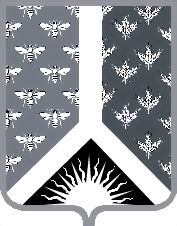 Кемеровская областьНовокузнецкий муниципальный районАдминистрация Новокузнецкого муниципального районаПОСТАНОВЛЕНИЕот                  №  г. НовокузнецкОб утверждении Административного регламентапредоставления муниципальной услуги «Выдача уведомления о соответствии (несоответствии) указанных в уведомлении о планируемом строительстве объекта индивидуального жилищного строительства или садового дома параметрам и допустимости размещения объекта индивидуального жилищного строительства или садового дома на земельном участке»Во исполнение Федерального закона от 27.07.2010 № 210-ФЗ «Об организации предоставления государственных и муниципальных услуг», руководствуясь постановлением администрации Новокузнецкого муниципального района от 18.08.2011 № 122 «О порядке разработки и утверждения административных регламентов предоставления муниципальных услуг», а также с целью приведения муниципальных правовых актов в соответствие с Федеральными законами от 03.08.2018 № 341-ФЗ "О внесении изменений в Земельный кодекс Российской Федерации и отдельные законодательные акты Российской Федерации в части упрощения размещения линейных объектов" и от 03.08.2018 342-ФЗ "О внесении изменений в Градостроительный кодекс Российской Федерации и отдельные законодательные акты Российской Федерации", администрация Новокузнецкого муниципального района постановляет:Утвердить Административный регламент предоставления муниципальной услуги «Выдача уведомления о соответствии (несоответствии) указанных в уведомлении о планируемом строительстве объекта индивидуального жилищного строительства или садового дома параметрам и допустимости размещения объекта индивидуального жилищного строительства или садового дома на земельном участке» согласно приложению, к настоящему постановлению.Настоящее постановление опубликовать в Новокузнецкой районной газете «Сельские вести».Настоящее постановление вступает в силу со дня, следующего за днем его официального опубликованияКонтроль за исполнением настоящего постановления оставляю за собой.Исполняющий обязанности главыНовокузнецкого муниципального района                                                               А.В.Шарнин Приложениек постановлению администрацииНовокузнецкого муниципального районаот                 №      Административный регламентпредоставления муниципальной услуги«Выдача уведомления о соответствии (несоответствии) указанных в уведомлении о планируемом строительстве объекта индивидуального жилищного строительства или садового дома параметрам и допустимости размещения объекта индивидуального жилищного строительства или садового дома на земельном участке»1. Общие положения1.1. Предмет регулированияАдминистративный регламент предоставления муниципальной услуги «Выдача уведомления о соответствии (несоответствии) указанных в уведомлении о планируемом строительстве объекта индивидуального жилищного строительства или садового дома параметрам и допустимости размещения объекта индивидуального жилищного строительства или садового дома на земельном участке» (далее- административный регламент; муниципальная услуга) разработан в целях повышения качества предоставления и доступности предоставления муниципальной услуги, создания комфортных условий для участников отношений, возникающих при предоставлении муниципальной услуги, определения сроков и последовательности действий (административных процедур) администрации Новокузнецкого муниципального района при предоставлении муниципальной услуги.1.2. Круг заявителейМуниципальная услуга предоставляется юридическим или физическим лицам, осуществляющим на принадлежащем им земельном участке строительство, реконструкцию объекта индивидуального жилищного строительства или садового дома, в том числе представителям указанных лиц (далее- заявители; муниципальная услуга)1.3. Требования к информированию о порядке предоставления муниципальной услуги1.3.1. Информация о местах нахождения и графике работы и способы получения информации о местах нахождения и графиках работы администрации Новокузнецкого муниципального района, а также многофункциональных центров предоставления государственных и муниципальных услуг МАУ «Многофункциональный центр предоставления государственных и муниципальных услуг Новокузнецкого муниципального района» (далее - МФЦ).Место нахождения и график работы Новокузнецкого муниципального района:Администрация Новокузнецкого муниципального района располагается по адресу: 654041, Кемеровская область, г. Новокузнецк, ул. Сеченова, дом 25, Отдел архитектуры и градостроительства (каб. 43).График работы: понедельник – пятница с 8-30 до 17-30;перерыв для отдыха и питания: с 12-00 до 12-48;Приемные дни: вторник (с 13-00 до 17-30).Место нахождения и график работы МФЦ:МФЦ располагается по адресу: г. Новокузнецк, пр. Курако, 51А корпус 19.Территориальные обособленные структурные подразделения МФЦ (далее - ТОСП):ТОСП с.Безруково, ул. Коммунальная, 2;ТОСП с.Атаманово, ул. Центральная,109а;ТОСП с. Куртуково ул. Полосухина, 9а;ТОСП с. Сосновка ул. Кузнецкая, 10;ТОСП с. Сидорово ул. Советская, 4а;ТОСП п.Чистогорский, 21а;ТОСП с.Красная Орловка, ул. 60 лет Октября, 1Б;ТОСП п.Елань, ул. Школьная,4;ТОСП с. Ильина ул. Жиха, 12.График работы:Информация о местах нахождения и графиках работы администрации Новокузнецкого муниципального района МФЦ может быть получена:по справочному телефону 8(3843) 320-846 отдела архитектуры и градостроительства администрации Новокузнецкого муниципального района, в том числе номер телефона - автоинформатора отсутствует;2) по справочному телефону в МФЦ: 8(3843) 32-21-25, 32-27-42, 32-37-99, в том числе номер телефона - автоинформатора отсутствует;3) в информационно-телекоммуникационной сети «Интернет» (далее – сеть «Интернет»):  - на официальном сайте администрации Новокузнецкого муниципального района www.admnkr.ru;                                                     - на официальном сайте МФЦ www.mydocum.ru;  - на Едином портале государственных и муниципальных услуг (функций): www.gosuslugi.ru (далее — Единый портал).          1.3.2. Информация о предоставлении муниципальной услуги заявителями может быть получена: 1) в сети «Интернет»:- на официальном сайте администрации Новокузнецкого муниципального района;- на официальном сайте МФЦ;- на Едином портале;2) у сотрудников администрации Новокузнецкого муниципального района;3) у специалистов МФЦ;4) на информационных стендах в помещениях администрации Новокузнецкого муниципального района и МФЦ;5) в средствах массовой информации: публикации в газетах, журналах, выступления по радио, на телевидении;6)  в печатных информационных материалах (брошюрах, буклетах, листовках).1.3.2.1. На официальном сайте администрации в сети «Интернет» подлежит размещению следующая информация:1) почтовый адрес, адрес электронной почты, номера телефонов справочной службы, график (режим) приема заявителей;2) административный регламент с приложениями;3) тексты нормативных правовых актов, регулирующих предоставление муниципальной услуги;4) порядок и способы подачи уведомления о планируемом строительстве или реконструкции объекта индивидуального жилищного строительства или садового дома (далее - уведомление о планируемом строительстве);5) перечень документов, необходимых для предоставления муниципальной услуги (далее - необходимые документы);6)  порядок и способы получения результата предоставления муниципальной услуги;7)  порядок и способы получения информации о порядке предоставления муниципальной услуги;8)  порядок и способы предварительной записи на подачу уведомления о планируемом строительстве;9) порядок информирования о ходе рассмотрения уведомления о планируемом строительстве и о результатах предоставления муниципальной услуги;10) порядок обжалования решений, действий (бездействия) должностных лиц, ответственных за предоставление муниципальной услуги.На официальном сайте МФЦ в сети «Интернет» подлежит размещению следующая информация:1) почтовый адрес, адрес электронной почты, номера телефонов справочной службы, график (режим) приема заявителей;2) перечень документов, необходимых для предоставления муниципальной услуги (далее - необходимые документы);3)  порядок и способы предварительной записи на подачу уведомления о планируемом строительстве;4) порядок информирования о ходе рассмотрения уведомления о планируемом строительстве и о результатах предоставления муниципальной услуги;5) порядок обжалования решений, действий (бездействия) должностных лиц, ответственных за предоставление муниципальной услуги;6) сроки оказания муниципальной услуги.1.3.2.2. Сведения о ходе предоставления муниципальной услуги можно получить у сотрудников администрации или специалистов МФЦ. Информация в МФЦ предоставляется при личном обращении в часы приема, посредством электронной почты или по телефону.При ответах на телефонные звонки и устные обращения сотрудник администрации в вежливой (корректной) форме информирует обратившихся по вопросам предоставления муниципальной услуги.Ответ на телефонный звонок должен начинаться с информации о наименовании отдела администрации, фамилии, имени, отчестве (при наличии) и должности специалиста, принявшего телефонный звонок. Время разговора не должно превышать 10 минут.В случае если для подготовки ответа требуется продолжительное время, сотрудник администрации, осуществляющий устное информирование, предлагает заинтересованным лицам направить в орган, оказывающий муниципальную услугу, или в МФЦ письменное обращение о предоставлении консультации по процедуре предоставления муниципальной услуги (в том числе в электронном виде по адресам электронной почты).1.3.2.3. Консультирование заявителей в МФЦ осуществляется по следующим вопросам:1) перечень необходимых документов;2) сроки предоставления муниципальной услуги;3) ход выполнения запроса о предоставлении муниципальной услуги.1.3.2.4. На информационных стендах администрации подлежит размещению следующая информация:1) в отношении администрации: почтовый адрес, адрес электронной почты, номера телефонов справочной службы, график (режим) приема заявителей, фамилия, имя, отчество (последнее - при наличии) должностного лица;2) в отношении МФЦ: почтовый адрес, адрес электронной почты, номера телефонов справочной службы, график (режим) приема заявителей, фамилия, имя, отчество (последнее - при наличии) руководителя МФЦ;3) сроки предоставления муниципальной услуги;4) порядок и способы подачи уведомления о планируемом строительстве;5)  порядок и способы предварительной записи на подачу уведомления о планируемом строительстве;6) порядок записи на личный прием к должностным администрации и МФЦ;7) порядок обжалования решений, действий (бездействия) должностных лиц, ответственных за предоставление муниципальной услуги.На информационных стендах МФЦ подлежит размещению следующая информация:сроки предоставления муниципальной услуги;2) порядок обжалования решений, действий (бездействия) органа, предоставляющего муниципальную услугу, МФЦ, работников МФЦ;3) информация о предусмотренной законодательством РФ ответственности должностных лиц органа, предоставляющего муниципальную услугу, работников МФЦ, за нарушение порядка предоставления муниципальных услуг;4) информацию о порядке возмещения вреда, причиненного заявителю в результате ненадлежащего исполнения либо исполнения МФЦ или его работниками обязанностей, предусмотренных законодательством РФ.5) режим работы и адреса иных МФЦ, находящихся на территории муниципального образования.2. Стандарт предоставления муниципальной услуги  2.1. Наименование муниципальной услуги: «Выдача уведомления о соответствии (несоответствии) указанных в уведомлении о планируемом строительстве объекта индивидуального жилищного строительства или садового дома параметрам и допустимости размещения объекта индивидуального жилищного строительства или садового дома на земельном участке». 2.2.Муниципальная услуга предоставляется администрацией Новокузнецкого муниципального района.      Уведомление о планируемом строительстве можно подать через МФЦ, а также с помощью Единого портала.  2.3. Результатом предоставления муниципальной услуги является:  выдача уведомления о соответствии указанных в уведомлении о планируемом строительстве объекта индивидуального жилищного строительства или садового дома параметрам и допустимости размещения объекта индивидуального жилищного строительства или садового дома на земельном участке;  выдача уведомления о несоответствии указанных в уведомлении о планируемом строительстве объекта индивидуального жилищного строительства или садового дома параметрам и допустимости размещения объекта индивидуального жилищного строительства или садового дома на земельном участке.2.4.  Срок предоставления муниципальной услуги составляет не более 5 (пяти) дней со дня поступления уведомления о планируемом строительстве, за исключением случая, предусмотренного частью 8 статьи 51.1 Градостроительного кодекса РФ (далее- ГрК РФ):2.5. Перечень нормативных правовых актов, непосредственно регулирующих предоставление муниципальной услуги:- Конституция Российской Федерации («Российская газета», № 237, 25.12.1993);- Градостроительный кодекс Российской Федерации («Российская газета», № 290, 30.12.2004);- Федеральный закон от 06.10.2003 № 131 - ФЗ «Об общих принципах организации местного самоуправления в Российской Федерации» («Российская газета», № 202, 08.10.2003);- Федеральный закон от 29.12.2004 № 191-ФЗ «О введении в действие Градостроительного кодекса Российской Федерации» («Российская газета», № 290, 30.12.2004);- Федеральный закон от 24.07.2007 № 221-ФЗ «О кадастровой деятельности» («Собрание законодательства Российской Федерации», 30.07.2007, № 31, ст. 4017);- Федеральный закон от 27.07.2010 № 210-ФЗ «Об организации предоставления государственных и муниципальных услуг» («Российская газета», № 168, 30.07.2010); - Федеральный закон от 06.04.2011 № 63-ФЗ «Об электронной подписи» («Собрание законодательства Российской Федерации», 11.04.2011, № 15, ст. 2036);- Федеральный закон от 13.07.2015 № 218-ФЗ «О государственной регистрации недвижимости» («Российская газета», № 156, 17.07.2015);- постановление Правительства Российской Федерации от 27.09.2011 № 797 «О взаимодействии между многофункциональными центрами предоставления государственных и муниципальных услуг и федеральными органами исполнительной власти, органами государственных внебюджетных фондов, органами государственной власти субъектов Российской Федерации, органами местного самоуправления» («Собрание законодательства Российской Федерации», 03.10.2011,   № 40, ст. 5559);- постановление Правительства Российской Федерации от 16.08.2012 № 840 «О порядке подачи и рассмотрения жалоб на решения и действия (бездействие) федеральных органов исполнительной власти и их должностных лиц, федеральных государственных служащих, должностных лиц государственных внебюджетных фондов Российской Федерации, а также государственных корпораций, которые в соответствии с федеральным законом наделены полномочиями по предоставлению государственных услуг в установленной сфере деятельности, и их должностных лиц» («Собрание законодательства Российской Федерации», 27.08.2012, № 35, ст. 4829);- постановление Правительства Российской Федерации от 30.04.2014 № 403 «Об исчерпывающем перечне процедур в сфере жилищного строительства» («Собрание законодательства Российской Федерации», 12.05.2014, № 19, ст. 2437);- Закон Кемеровской области от 12.07.2006 № 98-ОЗ «О градостроительной деятельности» («Законодательный вестник Совета народных депутатов Кемеровской области», № 56, I часть, 2006); - постановление Коллегии Администрации Кемеровской области от 24.03.2011 № 113 «О главном управлении архитектуры и градостроительства Кемеровской области» (сайт «Электронный бюллетень Коллегии Администрации Кемеровской области» http://www.zakon.kemobl.ru, 26.03.2011);- постановление Коллегии Администрации Кемеровской области от 24.06.2011 № 288 «О порядке разработки и утверждения административных регламентов предоставления государственных услуг исполнительными органами государственной власти Кемеровской области» (сайт «Электронный бюллетень Коллегии Администрации Кемеровской области» http://www.zakon.kemobl.ru, 25.06.2011);- постановление Коллегии Администрации Кемеровской области от 11.12.2012 № 562 «Об установлении особенностей подачи и рассмотрения жалоб на решения и действия (бездействие) исполнительных органов государственной власти Кемеровской области и их должностных лиц, а также государственных гражданских служащих Кемеровской области при предоставлении государственных услуг» (сайт «Электронный бюллетень Коллегии Администрации Кемеровской области» http://www.zakon.kemobl.ru, 12.12.2012);- Устав муниципального образования «Новокузнецкий муниципальный район», утвержденный решением Совета народных депутатов                                                                                 «Новокузнецкого муниципального района» от «30» июня 2009г. № (149-МНПА).2.6. Исчерпывающий перечень документов, необходимых для предоставления муниципальной услуги.2.6.1. Исчерпывающий перечень документов, необходимых для предоставления муниципальной услуги, предоставляемых заявителем.      В целях строительства или реконструкции объекта индивидуального жилищного строительства или садового дома застройщик подает на бумажном носителе посредством личного обращения в уполномоченный орган, в том числе через МФЦ, либо направляет в указанный орган посредством почтового отправления с уведомлением о вручении или единого портала государственных и муниципальных услуг уведомление о планируемом строительстве, содержащее следующие сведения:2.6.1.1. фамилия, имя, отчество (при наличии), место жительства застройщика, реквизиты документа, удостоверяющего личность (для физического лица);     2.6.1.2. наименование и место нахождения застройщика (для юридического лица), а также государственный регистрационный номер записи о государственной регистрации юридического лица в едином государственном реестре юридических лиц и идентификационный номер налогоплательщика, за исключением случая, если заявителем является иностранное юридическое лицо;2.6.1.3. кадастровый номер земельного участка (при его наличии), адрес или описание местоположения земельного участка;2.6.1.4. сведения о праве застройщика на земельный участок, а также сведения о наличии прав иных лиц на земельный участок (при наличии таких лиц);2.6.1.5. сведения о виде разрешенного использования земельного участка и объекта капитального строительства (объекта индивидуального жилищного строительства или садового дома);2.6.1.6. сведения о планируемых параметрах объекта индивидуального жилищного строительства или садового дома, в целях строительства или реконструкции которых подано уведомление о планируемом строительстве, в том числе об отступах от границ земельного участка;2.6.1.7. сведения о том, что объект индивидуального жилищного строительства или садовый дом не предназначен для раздела на самостоятельные объекты недвижимости;2.6.1.8. почтовый адрес и (или) адрес электронной почты для связи с застройщиком;2.6.1.9. способ направления застройщику уведомлений, предусмотренных пунктом 2 части 7 и пунктом 3 части 8 статьи 51.1 ГрК РФ.       2.6.2. К уведомлению о планируемом строительстве прилагаются:     2.6.2.1. правоустанавливающие документы на земельный участок в случае, если права на него не зарегистрированы в Едином государственном реестре недвижимости;     2.6.2.2. документ, подтверждающий полномочия представителя застройщика, в случае, если уведомление о планируемом строительстве направлено представителем застройщика;     2.6.2.3. заверенный перевод на русский язык документов о государственной регистрации юридического лица в соответствии с законодательством иностранного государства в случае, если застройщиком является иностранное юридическое лицо;      2.6.2.4. описание внешнего облика объекта индивидуального жилищного строительства или садового дома в случае, если строительство или реконструкция объекта индивидуального жилищного строительства или садового дома планируется в границах территории исторического поселения федерального или регионального значения, за исключением случая, предусмотренного частью 5 статьи 51.1 ГрК РФ. Описание внешнего облика объекта индивидуального жилищного строительства или садового дома включает в себя описание в текстовой форме и графическое описание. Описание внешнего облика объекта индивидуального жилищного строительства или садового дома в текстовой форме включает в себя указание на параметры объекта индивидуального жилищного строительства или садового дома, цветовое решение их внешнего облика, планируемые к использованию строительные материалы, определяющие внешний облик объекта индивидуального жилищного строительства или садового дома, а также описание иных характеристик объекта индивидуального жилищного строительства или садового дома, требования к которым установлены градостроительным регламентом в качестве требований к архитектурным решениям объекта капитального строительства. Графическое описание представляет собой изображение внешнего облика объекта индивидуального жилищного строительства или садового дома, включая фасады и конфигурацию объекта индивидуального жилищного строительства или садового дома.2.6.4.  Перечень документов (их копии или сведения, содержащиеся в них), необходимых для предоставления муниципальной услуги, получаемых администрацией Новокузнецкого муниципального района в государственных органах, органах местного самоуправления и подведомственных государственным органам или органам местного самоуправления организациях, в распоряжении которых находятся указанные документы, в срок не позднее одного рабочего дня со дня получения уведомления о планируемом строительстве, если застройщик не представил указанные документы самостоятельно:1) правоустанавливающие документы на земельный участок в случае, если права на него не зарегистрированы в Едином государственном реестре недвижимости.По межведомственным запросам администрации Новокузнецкого муниципального района документы (их копии или сведения, содержащиеся в них) предоставляются государственными органами, органами местного самоуправления и подведомственными государственным органам или органам местного самоуправления организациями, в распоряжении которых находятся указанные документы, в срок не позднее трех рабочих дней со дня получения соответствующего межведомственного запроса.2.7.  Запрещается требовать от заявителя:предоставления документов и информации или осуществления действий, предоставление или осуществление которых не предусмотрено нормативными правовыми актами, регулирующими отношения, возникающие в связи с предоставлением муниципальной услуги;предоставления документов и информации, которые в соответствии с нормативными правовыми актами Российской Федерации, нормативными правовыми актами Кемеровской области, муниципальными правовыми актами находятся в распоряжении органов, предоставляющих муниципальные услуги, иных государственных органов, органов местного самоуправления, организаций, участвующих в предоставлении государственных или муниципальных услуг.2.8. Основания для отказа в приеме документов, необходимых для предоставления муниципальной услуги не предусмотрены.2.9. Основания для приостановления предоставления муниципальной услуги не предусмотрены.2.10. Основания для отказа в предоставлении муниципальной услуги.    В случае отсутствия в уведомлении о планируемом строительстве сведений, предусмотренных пунктом 2.6.1. настоящего регламента, или документов, предусмотренных пунктами 2.6.2.2.-2.6.2.4. настоящего регламента, уполномоченный орган в течение трех рабочих дней со дня поступления уведомления о планируемом строительстве возвращает заявителю данное уведомление и прилагаемые к нему документы без рассмотрения с указанием причин возврата. В этом случае уведомление о планируемом строительстве считается ненаправленным.2.11. Основания выдачи уведомления о несоответствии указанных в уведомлении о планируемом строительстве параметров объекта индивидуального жилищного строительства или садового дома установленным параметрам и (или) недопустимости размещения объекта индивидуального жилищного строительства или садового дома на земельном участке:2.11.1. указанные в уведомлении о планируемом строительстве параметры объекта индивидуального жилищного строительства или садового дома не соответствуют предельным параметрам разрешенного строительства, реконструкции объектов капитального строительства, установленным правилами землепользования и застройки, документацией по планировке территории, или обязательным требованиям к параметрам объектов капитального строительства, установленным ГрК РФ, другими федеральными законами и действующим на дату поступления уведомления о планируемом строительстве;2.11.2. размещение указанных в уведомлении о планируемом строительстве объекта индивидуального жилищного строительства или садового дома не допускается в соответствии с видами разрешенного использования земельного участка и (или) ограничениями, установленными в соответствии с земельным и иным законодательством Российской Федерации и действующими на дату поступления уведомления о планируемом строительстве;2.11.3. уведомление о планируемом строительстве подано или направлено лицом, не являющимся застройщиком в связи с отсутствием у него прав на земельный участок;2.11.4. в срок, указанный в части 9 статьи 51.1. ГрК РФ, от органа исполнительной власти субъекта Российской Федерации, уполномоченного в области охраны объектов культурного наследия, поступило уведомление о несоответствии описания внешнего облика объекта индивидуального жилищного строительства или садового дома предмету охраны исторического поселения и требованиям к архитектурным решениям объектов капитального строительства, установленным градостроительным регламентом применительно к территориальной зоне, расположенной в границах территории исторического поселения федерального или регионального значения.2.12. В уведомлении о несоответствии указанных в уведомлении о планируемом строительстве параметров объекта индивидуального жилищного строительства или садового дома установленным параметрам и (или) недопустимости размещения объекта индивидуального жилищного строительства или садового дома на земельном участке должны содержаться все основания направления застройщику такого уведомления с указанием предельных параметров разрешенного строительства, реконструкции объектов капитального строительства, которые установлены правилами землепользования и застройки, документацией по планировке территории, или обязательных требований к параметрам объектов капитального строительства, которые установлены ГрК РФ, другими федеральными законами, действуют на дату поступления уведомления о планируемом строительстве и которым не соответствуют параметры объекта индивидуального жилищного строительства или садового дома, указанные в уведомлении о планируемом строительстве, а также в случае недопустимости размещения объекта индивидуального жилищного строительства или садового дома на земельном участке - установленный вид разрешенного использования земельного участка, виды ограничений использования земельного участка, в связи с которыми не допускается строительство или реконструкция объекта индивидуального жилищного строительства или садового дома, или сведения о том, что лицо, подавшее или направившее уведомление о планируемом строительстве, не является застройщиком в связи с отсутствием у него прав на земельный участок. В случае направления застройщику такого уведомления по основанию, предусмотренному пунктом 2.11.4. регламента, обязательным приложением к нему является уведомление о несоответствии описания внешнего облика объекта индивидуального жилищного строительства или садового дома предмету охраны исторического поселения и требованиям к архитектурным решениям объектов капитального строительства, установленным градостроительным регламентом применительно к территориальной зоне, расположенной в границах территории исторического поселения федерального или регионального значения.2.13. Услуги, необходимые и обязательные для предоставления муниципальной услуги, не предусмотрены.2.14.  Муниципальная услуга предоставляется без взимания платы.2.15. Максимальный срок ожидания в очереди для заявителей при подаче уведомления о планируемом строительстве и при получении результата предоставления муниципальной услуги – не более 15 минут.2.16. Регистрация уведомления о планируемом строительстве, поступившего в ходе личного обращения заявителем в орган, оказывающий услугу, осуществляется в течение 15 минут с момента поступления указанного уведомления.Уведомление о планируемом строительстве, поступившее в орган, оказывающий услугу, с помощью Единого портала или через МФЦ, регистрируется сотрудником администрации или специалистом МФЦ в день поступления.2.17. Требования к помещениям, в которых предоставляется муниципальная услуга, к месту ожидания и приема заявителей, размещению информации о порядке предоставления муниципальной услуги. 2.17.1. Помещения, в которых осуществляются действия по предоставлению муниципальной услуги, обеспечиваются компьютерами, средствами связи, включая доступ к сети «Интернет», оргтехникой, канцелярскими принадлежностями, информационными и справочными материалами, наглядной информацией, стульями и столами, средствами пожаротушения и оповещения о возникновении чрезвычайной ситуации, доступом к региональной системе межведомственного электронного взаимодействия, а также обеспечивается доступность для инвалидов к указанным помещениям в соответствии с законодательством Российской Федерации о социальной защите инвалидов.Места ожидания и приема заявителей оборудуются стульями и (или) кресельными секциями, и (или) скамьями.Информационные материалы, предназначенные для информирования заявителей о порядке предоставления муниципальной услуги, размещаются на информационных стендах, расположенных в местах, обеспечивающих доступ к ним заявителей, и обновляются по мере изменения действующего законодательства, регулирующего предоставление муниципальной услуги, и справочных сведений.2.17.2. Для обеспечения доступности получения муниципальной услуги маломобильными группами населения здания и сооружения, в которых оказывается услуга, оборудуются согласно нормативным требованиям СНиП 35-01-2001 «Доступность зданий и сооружений для маломобильных групп населения». В кабинете по приему маломобильных групп населения имеется медицинская аптечка, питьевая вода. При необходимости сотрудник администрации, осуществляющий прием, может вызвать карету неотложной скорой помощи.2.17.2.1. При обращении гражданина с нарушениями функций опорно-двигательного аппарата работники администрации предпринимают следующие действия:- открывают входную дверь и помогают гражданину беспрепятственно посетить здание администрации, а также заранее предупреждают о существующих барьерах в здании;- выясняют цель визита гражданина и сопровождают его в кабинет по приему уведомления о планируемом строительстве; помогают гражданину сесть на стул или располагают кресло-коляску у стола напротив специалиста, осуществляющего прием;- сотрудник администрации, осуществляющий прием, принимает гражданина вне очереди, консультирует, осуществляет прием уведомления о планируемом строительстве с необходимыми документами, оказывает помощь в заполнении бланков, копирует документы;- по окончании предоставления муниципальной услуги сотрудник администрации, осуществляющий прием, по телефонной связи вызывает работника администрации;- работник администрации незамедлительно приходит, помогает гражданину выйти (выехать) из кабинета, открывает двери, сопровождает гражданина до выхода из здания, и помогает покинуть здание; передает гражданина сопровождающему лицу или по его желанию вызывает автотранспорт и оказывает содействие при его посадке.2.17.2.2. При обращении граждан с недостатками зрения работники администрации предпринимают следующие действия:- сотрудник администрации, осуществляющий прием, принимает гражданина вне очереди, помогает сориентироваться, сесть на стул, консультирует, вслух прочитывает документы и далее по необходимости производит их выдачу. При общении с гражданином с недостатками зрения необходимо общаться непосредственно с ним самим, а не с сопровождающим его лицом, в беседе пользоваться обычной разговорной лексикой, в помещении не следует отходить от него без предупреждения;- сотрудник администрации оказывает помощь в заполнении бланков, копирует необходимые документы. Для подписания бланков подводит лист к авторучке гражданина, помогает сориентироваться и подписать бланк. При необходимости выдаются памятки для слабовидящих с крупным шрифтом;- по окончании предоставления муниципальной услуги сотрудник администрации, осуществляющий прием, по телефонной связи вызывает работника администрации;- работник администрации незамедлительно приходит, помогает гражданину встать со стула, выйти из кабинета, открывает двери, сопровождает гражданина к выходу из здания, и провожает на улицу, заранее предупредив посетителя о существующих барьерах в здании, передает гражданина сопровождающему лицу или по его желанию вызывает автотранспорт.2.17.2.3. При обращении гражданина с дефектами слуха работники администрации предпринимают следующие действия:- сотрудник администрации, осуществляющий прием граждан с нарушением слуха, обращается непосредственно к нему, спрашивает о цели визита и даёт консультацию размеренным, спокойным темпом речи, при этом смотрит в лицо посетителя, говорит ясно, слова дополняет понятными жестами, возможно общение в письменной форме либо через переводчика жестового языка (сурдопереводчика);- сотрудник администрации, осуществляющий прием, оказывает помощь и содействие в заполнении бланков, копирует необходимые документы.2.18.   Показатели доступности и качества муниципальной услуги:2.18.1. Количество взаимодействий заявителя с сотрудником администрации при предоставлении муниципальной услуги - 2. Продолжительность взаимодействий заявителя с сотрудником администрации при предоставлении муниципальной услуги — не более 15 минут.2.18.2. Имеется возможность получения муниципальной услуги в МФЦ. Имеется возможность получения информации о ходе предоставления муниципальной услуги в МФЦ, а также с использованием Единого портала. Обращение за получением муниципальной услуги возможно в любой многофункциональный центр на территории Кемеровской области.2.19. Особенности предоставления муниципальных услуг в МФЦ и особенности предоставления муниципальных услуг в электронной форме.2.19.1. Порядок приема уведомлений о планируемом строительстве от заявителей, срок и порядок их регистрации, требования к помещениям для ожидания и приема заявителей в МФЦ устанавливаются в соответствии с документами, регулирующими предоставление государственных и муниципальных услуг на базе МФЦ.2.19.2. Заявителю предоставляется возможность получения информации о муниципальной услуге, а также возможность подачи уведомления о планируемом строительстве в электронном виде с помощью Единого портала.Уведомление о планируемом строительстве заверяется электронной подписью в соответствии с постановлением Правительства Российской Федерации от 25.06.2012 № 634 «О видах электронной подписи, использование которых допускается при обращении за получением государственных и муниципальных услуг».3.  Состав, последовательность и сроки выполнения административных процедур, требования к порядку их выполнения, в том числе особенности выполнения административных процедур в электронной форме3.1. Предоставление муниципальной услуги включает в себя следующие административные процедуры:1) прием, регистрация уведомления о планируемом строительстве;2) проверка наличия документов, необходимых для принятия решения о выдаче уведомления о соответствии (несоответствии) указанных в уведомлении о планируемом строительстве объекта индивидуального жилищного строительства или садового дома параметрам и допустимости размещения объекта индивидуального жилищного строительства или садового дома на земельном участке. По итогам проверки наличия, документов, в случае необходимости, формирование и направление межведомственных запросов в органы (организации), участвующие в предоставлении муниципальной услуги, с получением ответа на межведомственный запрос; возвращение заявителю уведомление о планируемом строительстве и прилагаемые к нему документы без рассмотрения с указанием причин возврата. 3) проверка документов, представленных для получения уведомления о соответствии указанных в уведомлении о планируемом строительстве объекта индивидуального жилищного строительства или садового дома параметрам и допустимости размещения объекта индивидуального жилищного строительства или садового дома на земельном участке, в соответствии с требованиями действующего законодательства:4) предоставление результата муниципальной услуги заявителю в виде:	выдачи уведомления о соответствии указанных в уведомлении о планируемом строительстве объекта индивидуального жилищного строительства или садового дома параметрам и допустимости размещения объекта индивидуального жилищного строительства или садового дома на земельном участке;  	выдачи уведомления о несоответствии указанных в уведомлении о планируемом строительстве объекта индивидуального жилищного строительства или садового дома параметрам и допустимости размещения объекта индивидуального жилищного строительства или садового дома на земельном участке;      выдачи уведомления об изменении параметров планируемого строительства или реконструкции объекта индивидуального жилищного строительства или садового дома;       Блок-схема предоставления муниципальной услуги приводится в приложении №1 к настоящему административному регламенту.3.1.1. Прием и регистрация уведомления о планируемом строительстве.       Основанием для начала административной процедуры является направление заявителем уведомления о планируемом строительстве в орган, уполномоченный на предоставление муниципальной услуги.       Сотрудник администрации, осуществляющий прием документов, регистрирует уведомление о планируемом строительстве, в том числе поступившее с помощью Единого портала.       При личном обращении в орган, уполномоченный на предоставление муниципальной услуги, заявитель предъявляет документ, удостоверяющий личность, или доверенность, оформленную в установленном законом порядке.       Максимальный срок выполнения — 15 минут.       Уведомление о планируемом строительстве, переданное из МФЦ, регистрируется в день его поступления в орган, уполномоченный на предоставление муниципальной услуги.          Сотрудник администрации, осуществляющий прием документов, в день регистрации уведомления о планируемом строительстве и приложенных к нему документов представляет их на рассмотрение  должностному лицу, уполномоченному на выдачу уведомления о соответствии (несоответствии) указанных в уведомлении о планируемом строительстве объекта индивидуального жилищного строительства или садового дома параметрам и допустимости размещения объекта индивидуального жилищного строительства или садового дома на земельном участке.        Максимальный срок выполнения — в день поступления уведомления о планируемом строительстве.        Должностное лицо, ответственное за выполнение административной процедуры — сотрудник администрации, осуществляющий прием документов.Результат административной процедуры и способ фиксации результата выполнения административной процедуры -  регистрация уведомления о планируемом строительстве и проставление отметки о направлении уведомления о планируемом строительстве  должностному лицу, уполномоченному на выдачу уведомления о соответствии (несоответствии) указанных в уведомлении о планируемом строительстве объекта индивидуального жилищного строительства или садового дома параметрам и допустимости размещения объекта индивидуального жилищного строительства или садового дома на земельном участке.3.1.1.2. Основанием для начала административной процедуры является личное обращение заявителя в МФЦ.В ходе приема документов от заявителя специалист, ответственный за прием документов: удостоверяется в личности заявителя;2) проверяет представленные документы на предмет наличия прилагаемых документов, необходимых для предоставления муниципальной услуги;3) специалист, ответственный за прием документов, проверяет наличие в представленных документах документы, подтверждающие полномочия представителя; 4) сформированные дела на бумажных носителях передаются в орган, уполномоченный на предоставление муниципальной услуги по реестрам передачи дел, оформляемым в двух экземплярах, один из которых остается в органе, уполномоченном на предоставление муниципальной услуги, второй - с отметкой о приеме - в МФЦ; 5) сформированное дело в электронном виде направляется в орган, уполномоченный на предоставление муниципальной услуги по защищенной сети передачи данных (при наличии технической возможности), в порядке, предусмотренном соглашением о взаимодействии.   Документы, заверенные электронной подписью сотрудника многофункционального центра, признаются равнозначными документам, составленным на бумажном носителе.       3.1.2. Проверка наличия документов, необходимых для принятия решения о выдаче уведомления о соответствии (несоответствии) указанных в уведомлении о планируемом строительстве объекта индивидуального жилищного строительства или садового дома параметрам и допустимости размещения объекта индивидуального жилищного строительства или садового дома на земельном участке. По итогам проверки наличия, документов, в случае необходимости, формирование и направление межведомственных запросов в органы (организации), участвующие в предоставлении муниципальной услуги, с получением ответа на межведомственный запрос.	Основанием для начала административной процедуры является получение и регистрация уведомления о планируемом строительстве.	Должностное лицо, уполномоченное на выдачу уведомления о соответствии (несоответствии) указанных в уведомлении о планируемом строительстве объекта индивидуального жилищного строительства или садового дома параметрам и допустимости размещения объекта индивидуального жилищного строительства или садового дома на земельном участке, осуществляет проверку приложенных к заявлению документов. По итогу  проверки наличия документов, при необходимости, с целью получения документов (их копий или сведений, содержащиеся в них), необходимых для предоставления муниципальной услуги должностное лицо, уполномоченное на выдачу уведомления о соответствии (несоответствии) указанных в уведомлении о планируемом строительстве объекта индивидуального жилищного строительства или садового дома параметрам и допустимости размещения объекта индивидуального жилищного строительства или садового дома на земельном участке, подготавливает и направляет  межведомственный запрос.         Максимальный срок выполнения — 1 день.         В случае отсутствия в уведомлении о планируемом строительстве сведений, предусмотренных пунктом 2.6.1. настоящего регламента, или документов, предусмотренных пунктами 2.6.2.2.-2.6.2.4. настоящего регламента, уполномоченный орган в течение трех рабочих дней со дня поступления уведомления о планируемом строительстве возвращает заявителю данное уведомление и прилагаемые к нему документы без рассмотрения с указанием причин возврата.          Должностное лицо, уполномоченное на выдачу уведомления о соответствии (несоответствии) указанных в уведомлении о планируемом строительстве объекта индивидуального жилищного строительства или садового дома параметрам и допустимости размещения объекта индивидуального жилищного строительства или садового дома на земельном участке, получает в рамках СМЭВ документы, указанные в пункте 2.6.3 настоящего административного регламента.          Максимальный срок выполнения — 3 рабочих дня.          Должностное лицо, ответственное за выполнение административной процедуры — должностное лицо, уполномоченное на выдачу уведомления о соответствии (несоответствии) указанных в уведомлении о планируемом строительстве объекта индивидуального жилищного строительства или садового дома параметрам и допустимости размещения объекта индивидуального жилищного строительства или садового дома на земельном участке.Результат административной процедуры и способ фиксации результата выполнения административной процедуры — получение документов в рамках СМЭВ.       3.1.3. Проверка документов, представленных для получения уведомления о соответствии указанных в уведомлении о планируемом строительстве объекта индивидуального жилищного строительства или садового дома параметрам и допустимости размещения объекта индивидуального жилищного строительства или садового дома на земельном участке, в соответствии с требованиями действующего законодательства, и предоставление результата услуги заявителю либо совершение соответствующей процедуры.Должностное лицо, уполномоченное на выдачу уведомления о соответствии (несоответствии) указанных в уведомлении о планируемом строительстве объекта индивидуального жилищного строительства или садового дома параметрам и допустимости размещения объекта индивидуального жилищного строительства или садового дома на земельном участке: 1) проводит проверку соответствия указанных в уведомлении о планируемом строительстве параметров объекта индивидуального жилищного строительства или садового дома предельным параметрам разрешенного строительства, реконструкции объектов капитального строительства, установленным правилами землепользования и застройки, документацией по планировке территории, и обязательным требованиям к параметрам объектов капитального строительства, установленным ГрК РФ, другими федеральными законами и действующим на дату поступления уведомления о планируемом строительстве, а также допустимости размещения объекта индивидуального жилищного строительства или садового дома в соответствии с разрешенным использованием земельного участка и ограничениями, установленными в соответствии с земельным и иным законодательством Российской Федерации;      3.1.4. Предоставление результата муниципальной услугиПо итогам проверки документов лицо, уполномоченное на выдачу уведомления о соответствии (несоответствии) указанных в уведомлении о планируемом строительстве объекта индивидуального жилищного строительства или садового дома параметрам и допустимости размещения объекта индивидуального жилищного строительства или садового дома на земельном участке, направляет заявителю способом, определенным им в уведомлении о планируемом строительстве:  уведомление о соответствии указанных в уведомлении о планируемом строительстве объекта индивидуального жилищного строительства или садового дома параметрам и допустимости размещения объекта индивидуального жилищного строительства или садового дома на земельном участке;  уведомление о несоответствии указанных в уведомлении о планируемом строительстве объекта индивидуального жилищного строительства или садового дома параметрам и допустимости размещения объекта индивидуального жилищного строительства или садового дома на земельном участке.Максимальный срок выполнения — 1 день со дня проверки наличия документов, необходимых для принятия решения о выдаче уведомления о соответствии (несоответствии) указанных в уведомлении о планируемом строительстве объекта индивидуального жилищного строительства или садового дома параметрам и допустимости размещения объекта индивидуального жилищного строительства или садового дома на земельном участке, и получения документов в рамках СМЭВ.        Должностное лицо, ответственное за выполнение административной процедуры — должностное лицо, уполномоченное на выдачу уведомления о соответствии (несоответствии) указанных в уведомлении о планируемом строительстве объекта индивидуального жилищного строительства или садового дома параметрам и допустимости размещения объекта индивидуального жилищного строительства или садового дома на земельном участке.        Результат административной процедуры и способ фиксации результата выполнения административной процедуры: выдача заявителю результата услуги либо осуществление соответствующей процедуры или отказ в ее совершении.        Получение заявителем результата муниципальной услуги фиксируется в соответствующем журнале регистрации, где указывается число, месяц, год выдачи результата муниципальной услуги, ФИО лица (отчество – при наличии), получившего результат муниципальной услуги, подпись.        Максимальный срок выполнения административного действия — не более 15 минут.	3.1.5. Если строительство или реконструкция объекта индивидуального жилищного строительства или садового дома планируется в границах территории исторического поселения федерального или регионального значения и в уведомлении о планируемом строительстве не содержится указание на типовое архитектурное решение, в соответствии с которым планируется строительство или реконструкция таких объекта индивидуального жилищного строительства или садового дома, уполномоченный орган:1) в срок не более чем три рабочих дня со дня поступления этого уведомления при отсутствии оснований для его возврата, предусмотренных пунктом 2.8. регламента, направляет, в том числе с использованием единой системы межведомственного электронного взаимодействия и подключаемых к ней региональных систем межведомственного электронного взаимодействия, указанное уведомление и приложенное к нему описание внешнего облика объекта индивидуального жилищного строительства или садового дома в орган исполнительной власти Кемеровской области, уполномоченный в области охраны объектов культурного наследия;	2) проводит проверку соответствия указанных в этом уведомлении параметров объекта индивидуального жилищного строительства или садового дома предельным параметрам разрешенного строительства, реконструкции объектов капитального строительства, установленным правилами землепользования и застройки, документацией по планировке территории, и обязательным требованиям к параметрам объектов капитального строительства, установленным ГрК РФ, другими федеральными законами и действующим на дату поступления этого уведомления, а также допустимости размещения объекта индивидуального жилищного строительства или садового дома в соответствии с разрешенным использованием земельного участка и ограничениями, установленными в соответствии с земельным и иным законодательством Российской Федерации и действующими на дату поступления этого уведомления;	3) в срок не позднее двадцати рабочих дней со дня поступления этого уведомления направляет застройщику способом, определенным им в этом уведомлении, предусмотренное пунктом 2 части 7 ГрК РФ уведомление о соответствии указанных в уведомлении о планируемом строительстве параметров объекта индивидуального жилищного строительства или садового дома установленным параметрам и допустимости размещения объекта индивидуального жилищного строительства или садового дома на земельном участке либо о несоответствии указанных в уведомлении о планируемом строительстве параметров объекта индивидуального жилищного строительства или садового дома установленным параметрам и (или) недопустимости размещения объекта индивидуального жилищного строительства или садового дома на земельном участке	3.1.6. В случае изменения параметров планируемого строительства или реконструкции объекта индивидуального жилищного строительства или садового дома застройщик подает или направляет способами, указанными в пункте 2.6.1. регламента, уведомление об этом в уполномоченный орган с указанием изменяемых параметров. Рассмотрение указанного уведомления осуществляется в соответствии с частями 4 - 13 статьи 51.1. ГрК РФ.       4. Формы контроля за предоставлением муниципальной услуги         4.1. Порядок осуществления текущего контроля за соблюдением и исполнением должностными лицами, ответственными за предоставлением муниципальной услуги, положений административного регламента и иных нормативных правовых актов, устанавливающих требования к предоставлению муниципальной услуги, а также принятием решений такими должностными лицамиТекущий контроль за соблюдением и исполнением должностными лицами, ответственными за предоставлением муниципальной услуги, положений административного регламента осуществляется должностным лицом путем проведения проверок соблюдения и исполнения сотрудником администрации,  осуществляющим прием документов, а также должностным лицом, уполномоченным на выдачу уведомления о соответствии (несоответствии) указанных в уведомлении о планируемом строительстве объекта индивидуального жилищного строительства или садового дома параметрам и допустимости размещения объекта индивидуального жилищного строительства или садового дома на земельном участке, положений нормативных правовых актов Российской Федерации , Устава муниципального образования «Новокузнецкий муниципальный район» и нормативных правовых актов муниципального образования «Новокузнецкий муниципальный район», настоящего административного регламента. Текущий контроль осуществляется систематически. 4.2.  Порядок и периодичность осуществления проверок полноты и качества предоставления муниципальной услуги, в том числе порядок и формы контроля за полнотой и качеством предоставления муниципальной услуги4.2.1. Контроль за полнотой и качеством предоставления муниципальной услуги включает в себя проведение плановых и внеплановых проверок, выявление и устранение нарушений прав заявителей, рассмотрение, принятие в пределах компетенции решений и подготовку ответов на обращения заявителей, содержащих жалобы на действия (бездействие) и решения должностных лиц.4.2.2. По результатам проведенных проверок, в случае выявления нарушений прав заявителей, нормативных правовых актов Российской Федерации и Кемеровской области, Устава муниципального образования «Новокузнецкий муниципальный район» и нормативных правовых актов муниципального образования «Новокузнецкий муниципальный район», настоящего административного регламента. Текущий контроль осуществляется систематически. настоящего административного регламента должностное лицо администрации Новокузнецкого муниципального района осуществляет привлечение виновных лиц к ответственности в соответствии с действующим законодательством Российской Федерации.4.3. Ответственность муниципальных служащих за решения и действия (бездействие), принимаемые (осуществляемые) в ходе предоставления муниципальной услуги.4.3.1. Персональная ответственность должностных лиц, участвующих в предоставлении муниципальной услуги, закрепляется в соответствующих должностных инструкциях в соответствии с требованиями законодательства.4.4. Положения, характеризующие требования к порядку и формам контроля за предоставлением муниципальной услуги, в том числе со стороны граждан, их объединений и организаций.Граждане, их объединения и организации вправе направить письменное обращение на имя  главы администрации Новокузнецкого муниципального района о проведении внеплановой проверки соблюдения исполнения положений административного регламента, полноты и качества предоставления муниципальной услуги в случае нарушения прав и законных интересов заявителей при предоставлении муниципальной услуги.5. Досудебный (внесудебный) порядок обжалования решенийи действий (бездействия) администрации Новокузнецкого муниципального района, а также должностных лиц, участвующих в предоставлении муниципальной услуги5.1. Заявитель имеет право подать жалобу на нарушение порядка предоставления муниципальной услуги, выразившееся в неправомерных решениях и (или) действиях (бездействии) администрации Новокузнецкого муниципального района, ее должностных лиц, муниципальных служащих, участвующих в предоставлении услуги (далее: жалоба; уполномоченный орган; муниципальные служащие соответственно).5.2. Заявитель может обратиться с жалобой, в том числе в следующих случаях:5.2.1 Нарушение срока регистрации заявления о предоставлении муниципальной услуги;5.2.2. Нарушение срока предоставления муниципальной услуги;5.2.3. Требование представления заявителем документов, не предусмотренными нормативными правовыми актами Российской Федерации, нормативными правовыми актами муниципального образования «Новокузнецкий муниципальный район» для предоставления муниципальной услуги;5.2.4. Отказ в предоставлении муниципальной услуги, если основания отказа не предусмотрены нормативными правовыми актами Российской Федерации, нормативными правовыми актами муниципального образования «Новокузнецкий муниципальный район»;5.2.5. Отказ в приеме документов, представление которых предусмотрено нормативными правовыми актами Российской Федерации, нормативными правовыми актами муниципального образования «Новокузнецкий муниципальный район» для предоставления муниципальной услуги; 5.2.6. Требование внесения заявителем при предоставлении муниципальной услуги платы, не предусмотренной нормативными правовыми актами Российской Федерации и нормативными правовыми актами муниципального образования «Новокузнецкий муниципальный район»;5.2.7. Отказ администрации Новокузнецкого муниципального района в исправлении, допущенных опечаток и ошибок, в выданных в результате предоставления муниципальной услуги документах либо нарушение установленного срока таких исправлений.5.3. Жалоба на нарушение порядка предоставления муниципальной услуги, выразившееся в неправомерных решениях и (или) действиях (бездействии) должностных лиц и муниципальных служащих, участвующих в предоставлении муниципальной услуги.Жалоба на решения и (или) действия (бездействие) органов, предоставляющих муниципальные услуги, должностных лиц органов, предоставляющих муниципальные услуги, либо муниципальных служащих при осуществлении в отношении юридических лиц и индивидуальных предпринимателей, являющихся субъектами градостроительных отношений, процедур, включенных в исчерпывающие перечни процедур в сферах строительства, утвержденные Правительством Российской Федерации, в соответствии с частью 3.2 статьи 11.2 Федерального закона от 27.07.2010 № 210-ФЗ может быть подана в порядке, установленном указанной статьи, либо в порядке, установленном антимонопольным законодательством Российской Федерации, в антимонопольный орган.Жалоба подается в письменной форме, в том числе при личном приеме заявителя, в форме электронного документа, или направляется по почте.Жалоба на нарушение порядка предоставления муниципальной услуги МФЦ подается в администрацию Новокузнецкого муниципального района.5.4. Жалоба должна содержать:5.4.1. наименование уполномоченного органа, фамилию, имя, отчество (при наличии) должностного лица либо муниципального служащего, решения и действия (бездействие) которых обжалуются;5.4.2. фамилию, имя, отчество (при наличии), сведения о месте жительства заявителя - физического лица либо наименование, сведения о месте нахождения заявителя - юридического лица, а также номер (номера) контактного телефона, адрес (адреса) электронной почты (при наличии) и почтовый адрес, по которым должен быть направлен ответ заявителю;5.4.3. сведения об обжалуемых решениях и действиях (бездействии) уполномоченного органа, его должностного лица либо муниципального служащего;5.4.4. доводы, на основании которых заявитель не согласен с решением и действием (бездействием) должностного лица либо муниципального служащего, решения и действия (бездействие) которых обжалуются. Заявителем могут быть представлены документы (при наличии), подтверждающие доводы заявителя, либо их копии.В случае, если жалоба подается через представителя заявителя, также представляется документ, подтверждающий полномочия на осуществление действий от имени заявителя. В качестве документа, подтверждающего полномочия на осуществление действий от имени заявителя, может быть представлена:а) оформленная в соответствии с законодательством Российской Федерации доверенность (для физических лиц);б) оформленная в соответствии с законодательством Российской Федерации доверенность, заверенная печатью заявителя и подписанная руководителем заявителя или уполномоченным этим руководителем лицом (для юридических лиц);в) копия решения о назначении или об избрании либо приказа о назначении физического лица на должность, в соответствии с которым такое физическое лицо обладает правом действовать от имени заявителя без доверенности.Прием жалоб в письменной форме осуществляется в общем отделе администрации Новокузнецкого муниципального района по адресу ее нахождения, указанному в пп. 1.3.1, настоящего административного регламента.  В случае, если рассмотрение жалобы не входит в компетенцию органа, в течение 3 рабочих дней со дня ее регистрации жалоба подлежит направлению в уполномоченный на ее рассмотрение орган и в письменной форме информирует заявителя о перенаправлении жалобы.Время приема жалоб совпадает со временем предоставления муниципальной услуги.Жалоба в письменной форме может быть также направлена по почте.В случае подачи жалобы при личном приеме заявитель представляет документ, удостоверяющий его личность в соответствии с законодательством Российской Федерации.В электронном виде жалоба может быть подана заявителем посредством:а) официального сайта администрации Новокузнецкого муниципального района: www.admnkr.ru в информационно-телекоммуникационной сети «Интернет»;б) Единого портала;в) государственной информационной системы Кемеровской области «Региональный портал государственных и муниципальных услуг».В жалобе, поданной в форме электронного документа, в обязательном порядке указывается фамилия, имя, отчество (последнее - при наличии), адрес электронной почты, по которому должны быть направлены ответ, уведомление о переадресации обращения. При подаче жалобы в электронном виде документы, указанные в п. 5.4.4 настоящего административного регламента, могут быть представлены в форме электронных документов, подписанных электронной подписью, вид которой предусмотрен законодательством Российской Федерации, при этом документ, удостоверяющий личность заявителя, не требуется.Ответ на жалобу, поданную в форме электронного документа, также направляется в форме электронного документа по адресу электронной почты, указанному в жалобе, и в письменной форме по почтовому адресу, указанному в жалобе, поступившей в письменной форме. Кроме того, на поступившую жалобу, которая затрагивают интересы неопределенного круга лиц, в частности на обращение, в котором обжалуется судебное решение, вынесенное в отношении неопределенного круга лиц, ответ, в том числе с разъяснением порядка обжалования судебного решения, может быть размещен на официальном сайте администрации в информационно-телекоммуникационной сети «Интернет».Жалоба рассматривается уполномоченным должностным лицом.В случае, если жалоба подана заявителем в орган, в компетенцию которого не входит принятие решения по жалобе, в течение 3 рабочих дней со дня ее регистрации указанный орган направляет жалобу в уполномоченный орган и в письменной форме информирует заявителя о перенаправлении жалобы.При этом срок рассмотрения жалобы исчисляется со дня регистрации жалобы в уполномоченном органе.В случае поступления жалобы в МФЦ лицо, получившее жалобу, обеспечивает ее передачу в соответствующий орган, указанный в п. 5.3 настоящего административного регламента, не позднее следующего рабочего дня со дня поступления жалобы.При этом срок рассмотрения жалобы исчисляется со дня регистрации жалобы в уполномоченном органе.В случае, если в жалобе не указаны фамилия гражданина или почтовый адрес, по которому должен быть направлен ответ, ответ не дается. Если в жалобе содержатся сведения о подготавливаемом, совершаемом или совершенном противоправном деянии, а также о лице, его подготавливающем, совершающем или совершившем, жалоба подлежит направлению в государственный орган в соответствии с его компетенцией.Если в жалобе содержатся нецензурные либо оскорбительные выражения, угрозы жизни, здоровью и имуществу должностного лица, а также членов его семьи, вправе оставить жалобу без ответа по существу поставленных в нем вопросов и сообщить гражданину, направившему жалобу, о недопустимости злоупотребления правом.В случае, если текст жалобы не поддается прочтению, ответ не дается, и жалоба не подлежит направлению на рассмотрение в государственный орган, орган местного самоуправления или должностному лицу в соответствии с их компетенцией, о чем в течение семи дней со дня регистрации жалобы сообщается гражданину, направившему жалобу, если его фамилия и почтовый адрес поддаются прочтению.В случае, если текст жалобы не позволяет определить суть жалобы, ответ не дается, и жалоба не подлежит направлению на рассмотрение в государственный орган, орган местного самоуправления или должностному лицу в соответствии с их компетенцией, о чем в течение семи дней со дня регистрации жалобы сообщается заявителю, направившему жалобу.В случае, если в жалобе заявителя содержится вопрос, на который ему неоднократно давались письменные ответы по существу в связи с ранее направляемыми жалобами, и при этом в жалобе не приводятся новые доводы или обстоятельства, начальник главного управления либо уполномоченное на то должностное лицо вправе принять решение о безосновательности очередной жалобы и прекращении переписки с заявителем по данному вопросу при условии, что указанная жалоба и ранее направляемые жалобы направлялись в главное управление. О данном решении уведомляется заявитель, направивший жалобу.В случае поступления в администрацию жалобы, содержащей вопрос, ответ на который размещен на официальном сайте администрации в информационно-телекоммуникационной сети «Интернет», заявителю, направившему жалобу, в течение семи дней со дня регистрации жалобы сообщается электронный адрес официального сайта в информационно-телекоммуникационной сети «Интернет», на котором размещен ответ на вопрос, поставленный в жалобе, при этом жалоба, содержащая обжалование судебного решения, не возвращается.В случае, если ответ по существу поставленного в жалобе вопроса не может быть дан без разглашения сведений, составляющих государственную или иную охраняемую федеральным законом тайну, заявителю, направившему жалобу, сообщается о невозможности дать ответ по существу поставленного в нем вопроса в связи с недопустимостью разглашения указанных сведений.В случае, если причины, по которым ответ по существу поставленных в жалобе вопросов не мог быть дан, в последующем были устранены, заявитель вправе вновь направить жалобу в уполномоченный орган.5.5. Жалоба, поступившая в уполномоченный орган, подлежит регистрации не позднее следующего рабочего дня со дня ее поступления. Жалоба рассматривается в течение 15 рабочих дней со дня ее регистрации, если более короткие сроки рассмотрения жалобы не установлены уполномоченным органом.В случае обжалования отказа комиссии, его секретаря в приеме документов у заявителя или жалоба рассматривается в течение 5 рабочих дней со дня ее регистрации.5.6. Основания для приостановления рассмотрения жалобы не предусмотрены.5.7. По результатам рассмотрения жалобы уполномоченный орган принимает исчерпывающие меры по устранению выявленных нарушений.Уполномоченный орган отказывает в удовлетворении жалобы в следующих случаях:а) наличие вступившего в законную силу решения суда по жалобе о тому же предмету и по тем же основаниям;б) подача жалобы лицом, полномочия которого не подтверждены в порядке, установленном законодательством Российской Федерации;в) наличие решения по жалобе, принятого ранее в соответствии с требованиями настоящего административного регламента в отношении того же заявителя и по тому же предмету жалобы;г) если жалоба признана необоснованной.5.8. Ответ по результатам рассмотрения жалобы направляется заявителю не позднее дня, следующего за днем принятия решения, в письменной форме или по желанию заявителя в электронном виде.Ответ по результатам рассмотрения жалобы подписывается уполномоченным на рассмотрение жалобы должностным лицом уполномоченного органа.По желанию заявителя ответ по результатам рассмотрения жалобы может быть предоставлен не позднее дня, следующего за днем принятия решения, в форме электронного документа, подписанного электронной подписью уполномоченного на рассмотрение жалобы должностного лица и (или) уполномоченного на рассмотрение жалобы органа, вид которой установлен законодательством Российской Федерации.В случае установления в ходе или по результатам рассмотрения жалобы признаков состава административного правонарушения или преступления должностное лицо, наделенное полномочиями по рассмотрению жалоб, незамедлительно направляет имеющиеся материалы в органы прокуратуры. В ответе по результатам рассмотрения жалобы указываются:а) наименование уполномоченного органа, рассмотревшего жалобу, должность, фамилия, имя, отчество (при наличии) его должностного лица, принявшего решение по жалобе;б) номер, дата, место принятия решения, включая сведения о должностном лице, решение или действие (бездействие) которого обжалуется;в) фамилия, имя, отчество (при наличии) или наименование заявителя;г) основания для принятия решения по жалобе;д) принятое по жалобе решение;е) в случае если жалоба признана обоснованной - сроки устранения выявленных нарушений, в том числе срок предоставления результата муниципальной услуги;ж) сведения о порядке обжалования принятого по жалобе решения.5.9.  Решение по жалобе может быть оспорено в судебном порядке.5.10. Заявитель имеет право на получение информации и документов, необходимых для обоснования и рассмотрения жалобы.5.11.  Информирование о порядке подачи и рассмотрения жалобы осуществляется в порядке, предусмотренном пунктом 1.3.2.2 настоящего административного регламента.Исполняющий обязанности главыНовокузнецкого муниципального района                                                                    А.В.Шарнин              Приложение № 1к Административному регламенту предоставления муниципальной услуги                                                                                          «Выдача уведомления о соответствии (несоответствии) указанных в уведомлении о планируемом строительстве объекта индивидуального жилищного строительства или садового дома параметрам и допустимости размещения объекта индивидуального жилищного строительства или садового дома на земельном участке»Блок – схемапоследовательности действий по выдаче уведомления о соответствии (несоответствии) указанныхв уведомлении о планируемом строительстве объекта индивидуального жилищного строительства или садового дома параметрам и допустимости размещения объекта индивидуального жилищного строительства или садового дома на земельном участкеПриложение № 2к Административному регламенту предоставления муниципальной услуги                                                                                          «Выдача уведомления о соответствии (несоответствии) указанных в уведомлении о планируемом строительстве объекта индивидуального жилищного строительства или садового дома параметрам и допустимости размещения объекта индивидуального жилищного строительства или садового дома на земельном участке»В администрацию  Новокузнецкого муниципального районаот кого:  (Ф.И.О. для физического лица – застройщика, осуществившего строительство, реконструкцию;почтовый индекс и адреса;контактный телефон, адрес электронной почты) Уведомление
о планируемом строительстве (реконструкции) объекта индивидуального жилищного строительства (садового дома)Я, _____________________________________________________________________________                                                                                     (фамилия, имя, отчество (при наличии,______________________________________________________________________________                                                место жительства застройщика, _____________________________________________________________________________________                                        реквизиты документа, удостоверяющего личность (для физического лица)_______________________________________________________________________________                                               (наименование застройщика (для юридического лица)____________________________________________________________________________________                                                 место нахождения застройщика (для юридического лица), _______________________________________________________________________________________________________(государственный регистрационный номер записи о государственной регистрации юридического лица в едином государственном реестре юридических лиц_______________________________________________________________________________________________________, идентификационный номер налогоплательщика, за исключением случая, если заявителем является иностранное юридическое лицо)уведомляю о планируемом строительстве (реконструкции) объекта индивидуального жилищного строительства (садового дома)                                                                                 (не нужное зачеркнуть)на земельном участке с кадастровым номером____________________________________, расположенном по адресу ____________________________________________________________________________________________________________________________________.                                            (адрес или описание местоположения земельного участка)Право на пользование землей закреплено  (наименование документа)Сведения о наличии прав иных лиц на земельный участок (при наличии таких лиц) ___________________________________________________________________________________Сведения о виде разрешенного использования земельного участка__________________________________________________________________________________________________ и объекта капитального строительства ____________________________________________Сведения о планируемых параметрах объекта индивидуального жилищного строительства или садового дома, в целях строительства или реконструкции которых подано уведомление о планируемом строительстве, в том числе об отступах от границ земельного участка:Сведения о том, что объект индивидуального жилищного строительства или садовый дом не предназначен для раздела на самостоятельные объекты недвижимости:_____________________________________________________________________________Почтовый адрес и (или) адрес электронной почты для связи с застройщиком:_____________________________________________________________________________Способ направления застройщику уведомлений, предусмотренных пунктом 2 части 7 и пунктом 3 части 8 статьи51.1 Градостроительного кодекса РФ____________________________________________________________________________________________________.Обязуюсь обо всех изменениях, связанных с приведенными в настоящем заявлении сведениями сообщать в отдел архитектуры и градостроительства администрации Новокузнецкого муниципального района.Застройщик (заказчик) (должность руководителя организации   Ф.И.О.)______________________________________________________________________________(личная подпись руководителя)                                                                                                 вх. № ________________«____»_________ 20__ г.Приложение № 3к Административному регламенту предоставления муниципальной услуги                                                                                          «Выдача уведомления о соответствии (несоответствии) указанных в уведомлении о планируемом строительстве объекта индивидуального жилищного строительства или садового дома параметрам и допустимости размещения объекта индивидуального жилищного строительства или садового дома на земельном участке»УВЕДОМЛЕНИЕот «    »                   2018 г.  исх. №_______  о соответствии (несоответствии) указанных в представленном уведомлении о планируемом строительстве (реконструкции) объекта индивидуального жилищного строительства (садового дома)   параметров объекта индивидуального жилищного строительства (садового дома) установленным параметрам и допустимости (недопустимости) размещения объекта индивидуального жилищного строительства (садового дома) на земельном участкеВы обратились с уведомлением о планируемом строительстве (реконструкции) объекта индивидуального жилищного строительства (садового дома)     (наименование объекта намечаемого к строительству в соответствии с проектной документацией, краткие проектные характеристики)описание этапа строительства, реконструкции)расположенного по адресу:                                                                                                         (полный адрес объекта капитального строительства с указаниемсубъекта Российской Федерации, административного района и т.д. или строительный адрес)                                                   Заявление принято «___» _________ 20____ г., зарегистрировано № __________.Сведения, указанные в представленном уведомлении о планируемом строительстве (реконструкции) объекта индивидуального жилищного строительства (садового дома):             Объект индивидуального жилищного строительства (садовый дом) не предназначен для раздела на самостоятельные объекты недвижимости.           По  результатам  рассмотрения  представленных в  уведомлении о планируемом строительстве (реконструкции) объекта индивидуального жилищного строительства (садового дома)   параметров объекта индивидуального жилищного строительства (садового дома) сообщаем о соответствии (несоответствии) указанных в представленных документах   параметров объекта индивидуального жилищного строительства (садового дома) установленным параметрам и допустимости (недопустимости) размещения объекта индивидуального жилищного строительства (садового дома) на указанном земельном участке.      _______________________________________________________________________(обоснование несоответствия параметров, недопустимости размещения)___________________________________________________________________________________________________________________________________________________________________________________________                 Срок действия настоящего уведомления - до "09" января 2028 г. в соответствии со ст. 51 Градостроительного кодекса Российской Федерации от 29 декабря 2004 года N 190-ФЗ.Начальникотдела архитектуры и градостроительства администрации Новокузнецкого района                                                Н.Н.ЕрахтинаУведомление получил:«________» ______________ 20       г.   __________________________                ______________________________________________             (подпись застройщикв)                                                        (расшифровка подписи)Приложение № 4к Административному регламенту предоставления муниципальной услуги                                                                                          «Выдача уведомления о соответствии (несоответствии) указанных в уведомлении о планируемом строительстве объекта индивидуального жилищного строительства или садового дома параметрам и допустимости размещения объекта индивидуального жилищного строительства или садового дома на земельном участке»В администрацию  Новокузнецкого муниципального районаот кого:  (Ф.И.О. для физического лица – застройщика, осуществившего строительство, реконструкцию;почтовый индекс и адреса;контактный телефон, адрес электронной почты) Уведомление
об изменении параметров планируемого строительства или реконструкции объекта индивидуального жилищного строительства или садового домаЯ, _____________________________________________________________________________                                                                                     (фамилия, имя, отчество (при наличии,______________________________________________________________________________                                                место жительства застройщика, _____________________________________________________________________________________                                        реквизиты документа, удостоверяющего личность (для физического лица)_______________________________________________________________________________                                               (наименование застройщика (для юридического лица)____________________________________________________________________________________                                                 место нахождения застройщика (для юридического лица), _______________________________________________________________________________________________________(государственный регистрационный номер записи о государственной регистрации юридического лица в едином государственном реестре юридических лиц_______________________________________________________________________________________________________, идентификационный номер налогоплательщика, за исключением случая, если заявителем является иностранное юридическое лицо)уведомляю  об изменении параметров планируемого строительства или реконструкции объекта индивидуального жилищного строительства или садового дома                                                                                  (не нужное зачеркнуть)на земельном участке с кадастровым номером____________________________________, расположенном по адресу ____________________________________________________________________________________________________________________________________.                                            (адрес или описание местоположения земельного участка)Право на пользование землей закреплено  (наименование документа)Сведения о наличии прав иных лиц на земельный участок (при наличии таких лиц)___________________________________________________________________________________Сведения о виде разрешенного использования земельного участка__________________________________________________________________________________________________ и объекта капитального строительства ____________________________________________Сведения об изменении параметров планируемого строительства или реконструкции объекта индивидуального жилищного строительства или  садового дома::Сведения о том, что объект индивидуального жилищного строительства или садовый дом не предназначен для раздела на самостоятельные объекты недвижимости:_____________________________________________________________________________Почтовый адрес и (или) адрес электронной почты для связи с застройщиком:_____________________________________________________________________________Способ направления застройщику уведомлений, предусмотренных пунктом 2 части 7 и пунктом 3 части 8  статьи51.1 Градостроительного кодекса РФ____________________________________________________________________________________________________.Обязуюсь обо всех изменениях, связанных с приведенными в настоящем заявлении сведениями сообщать в отдел архитектуры и градостроительства администрации Новокузнецкого муниципального района.Застройщик (заказчик) (должность руководителя организации   Ф.И.О.)______________________________________________________________________________(личная подпись руководителя)                                                                                                 вх. № ________________«____»_________ 20__ гПриложение № 5к Административному регламенту предоставления муниципальной услуги                                                                                          «Выдача уведомления о соответствии (несоответствии) указанных в уведомлении о планируемом строительстве объекта индивидуального жилищного строительства или садового дома параметрам и допустимости размещения объекта индивидуального жилищного строительства или садового дома на земельном участке»кому: В администрацию Новокузнецкого муниципального районаот кого:  (Ф.И.О. для физического лица - застройщика, осуществившего строительство, реконструкцию;почтовый индекс и адрес;контактный телефон, адрес электронной почты)Уведомление
об окончании строительства (реконструкции) объекта индивидуального жилищного строительства (садового дома)Я, _____________________________________________________________________________                                                                                     (фамилия, имя, отчество (при наличии,______________________________________________________________________________                                                место жительства застройщика, _____________________________________________________________________________________                                        реквизиты документа, удостоверяющего личность (для физического лица)_______________________________________________________________________________                                               (наименование застройщика (для юридического лица)____________________________________________________________________________________                                                 место нахождения застройщика (для юридического лица), _______________________________________________________________________________________________________(государственный регистрационный номер записи о государственной регистрации юридического лица в едином государственном реестре юридических лиц_______________________________________________________________________________________________________, идентификационный номер налогоплательщика, за исключением случая, если заявителем является иностранное юридическое лицо)уведомляю  об окончании строительства (реконструкции) объекта индивидуального жилищного строительства (садового дома)____________________________________________________                                                                                 (не нужное зачеркнуть)на земельном участке с кадастровым номером____________________________________, расположенном по адресу ____________________________________________________________________________________________________________________________________.                                            (адрес или описание местоположения земельного участка)Право на пользование землей закреплено  (наименование документа)Сведения о наличии прав иных лиц на земельный участок (при наличии таких лиц)___________________________________________________________________________________Сведения о виде разрешенного использования земельного участка__________________________________________________________________________________________________ и объекта капитального строительства ____________________________________________Сведения о параметрах построенного  (реконструированного)                                                                                                         (не нужное зачеркнуть) объекта индивидуального жилищного строительства (садового дома),                                                                  (не нужное зачеркнуть) в целях строительства (реконструкции) которых ранее было выдано уведомление о соответствии параметров объекта индивидуального жилищного строительства установленным параметрам  и допустимости размещения объекта индивидуального жилищного строительства на земельном участке, в том числе об отступах от границ земельного участка или разрешение на строительство индивидуального жилого дома: Настоящим уведомлением подтверждаю, что объект индивидуального жилищного строительства (садовый дом) не предназначен для раздела на самостоятельные объекты недвижимости.Почтовый адрес и (или) адрес электронной почты для связи с застройщиком:_____________________________________________________________________________Способ направления застройщику уведомлений, предусмотренных  Градостроительным кодексом РФ____________________________________________________________________________________________________.Сведения об оплате государственной пошлины за осуществление государственной регистрации прав__________________________________________________________________________
Обязуюсь обо всех изменениях, связанных с приведенными в настоящем заявлении сведениями сообщать в отдел архитектуры и градостроительства администрации Новокузнецкого муниципального района.Приложения:Застройщик (заказчик) (должность руководителя организации   Ф.И.О.)______________________________________________________________________________(личная подпись руководителя)                                                                                                 вх. № ________________«____»_________ 20__ г.ПонедельникВторникСредаЧетвергПятницаСуббота08.45 – 17.3008.45 – 17.3008.45 – 17.3008.45 – 20.0008.45 – 17.3008.45 – 16.00от «»г. №1.Строительство объекта индивидуального жилищного строительства Строительство объекта индивидуального жилищного строительства Строительство объекта индивидуального жилищного строительства Строительство объекта индивидуального жилищного строительства Строительство объекта индивидуального жилищного строительства V1.Реконструкцию объекта индивидуального жилищного строительства Реконструкцию объекта индивидуального жилищного строительства Реконструкцию объекта индивидуального жилищного строительства Реконструкцию объекта индивидуального жилищного строительства Реконструкцию объекта индивидуального жилищного строительства 1.Кадастровый номер реконструируемого объекта капитального строительства Кадастровый номер реконструируемого объекта капитального строительства Кадастровый номер реконструируемого объекта капитального строительства 2.Сведения о градостроительном плане земельного участка Сведения о градостроительном плане земельного участка Сведения о градостроительном плане земельного участка 3.Краткие проектные характеристики для строительства, реконструкции объекта жилищного  строительства: Краткие проектные характеристики для строительства, реконструкции объекта жилищного  строительства: Краткие проектные характеристики для строительства, реконструкции объекта жилищного  строительства: Краткие проектные характеристики для строительства, реконструкции объекта жилищного  строительства: Краткие проектные характеристики для строительства, реконструкции объекта жилищного  строительства: Краткие проектные характеристики для строительства, реконструкции объекта жилищного  строительства: 3.Общая площадь (кв. м):Площадь участка (кв. м):Площадь участка (кв. м):3.Объем (куб. м):в том числеподземной части (куб.):в том числеподземной части (куб.):3.Количество этажей (шт.):Высота (м):Высота (м):3.Количество подземных этажей (шт.):Вместимость (чел.):Вместимость (чел.):3.Площадь застройки (кв. м):Вместимость (чел.):Вместимость (чел.):3.Иные показатели:Материал наружных стен – Материал наружных стен – Материал наружных стен – Материал наружных стен – Материал наружных стен – 4.Минимальный отступ от границы земельного участка Минимальный отступ от границы земельного участка С восточной стороны –                            м;с южной стороны –                                  м;с западной стороны –                               м;с северной стороны -                                м.С восточной стороны –                            м;с южной стороны –                                  м;с западной стороны –                               м;с северной стороны -                                м.С восточной стороны –                            м;с южной стороны –                                  м;с западной стороны –                               м;с северной стороны -                                м.С восточной стороны –                            м;с южной стороны –                                  м;с западной стороны –                               м;с северной стороны -                                м.5.Минимальное расстояние от планируемых объектов жилищного строительства до существующих объектов, расположенных на прилегающей территории Минимальное расстояние от планируемых объектов жилищного строительства до существующих объектов, расположенных на прилегающей территории До построек из  с восточной стороны –                            м;до построек из  с южной стороны –                                  м;                     до построек из с западной стороны –                               м;до построек из  с северной стороны -                                м.До построек из  с восточной стороны –                            м;до построек из  с южной стороны –                                  м;                     до построек из с западной стороны –                               м;до построек из  с северной стороны -                                м.До построек из  с восточной стороны –                            м;до построек из  с южной стороны –                                  м;                     до построек из с западной стороны –                               м;до построек из  с северной стороны -                                м.До построек из  с восточной стороны –                            м;до построек из  с южной стороны –                                  м;                     до построек из с западной стороны –                               м;до построек из  с северной стороны -                                м.п.пНаименование документареквизиты документа1Правоустанавливающие документы на земельный участок                                      (указать наименование документа)2Правоустанавливающие документы на реконструируемый жилой дом__________________________________________________________                                     (указать наименование документа)3Документ, подтверждающий полномочия представителя застройщика, в случае, если уведомление о планируемом строительстве направлено представителем застройщика;4Заверенный перевод на русский язык документов о государственной регистрации юридического лица в соответствии с законодательством иностранного государства в случае, если застройщиком является иностранное юридическое лицо5Описание внешнего облика объекта индивидуального жилищного строительства или садового дома в случае, если строительство или реконструкция объекта индивидуального жилищного строительства или садового дома планируется в границах территории исторического поселения федерального или регионального значенияКому                  наименование застройщика                  фамилия,   имя,    отчество   - для граждан,полное наименование организации  - для юридических лицего почтовый индекс и адрес		1.Строительство объекта индивидуального жилищного строительства (садового дома)Строительство объекта индивидуального жилищного строительства (садового дома)Строительство объекта индивидуального жилищного строительства (садового дома)Строительство объекта индивидуального жилищного строительства (садового дома)Строительство объекта индивидуального жилищного строительства (садового дома)1.Реконструкцию объекта индивидуального жилищного строительства (садового дома)Реконструкцию объекта индивидуального жилищного строительства (садового дома)Реконструкцию объекта индивидуального жилищного строительства (садового дома)Реконструкцию объекта индивидуального жилищного строительства (садового дома)Реконструкцию объекта индивидуального жилищного строительства (садового дома)2.Наименование объекта индивидуального жилищного строительства (садового дома)Наименование объекта индивидуального жилищного строительства (садового дома)Наименование объекта индивидуального жилищного строительства (садового дома)3.Кадастровый номер земельного участка (земельных участков), в пределах которого (которых) расположен или планируется расположение объекта капитального строительства Кадастровый номер земельного участка (земельных участков), в пределах которого (которых) расположен или планируется расположение объекта капитального строительства Кадастровый номер земельного участка (земельных участков), в пределах которого (которых) расположен или планируется расположение объекта капитального строительства 3.Кадастровый номер реконструируемого объекта капитального строительства Кадастровый номер реконструируемого объекта капитального строительства Кадастровый номер реконструируемого объекта капитального строительства 3.1.Сведения о градостроительном плане земельного участка (при наличие)Сведения о градостроительном плане земельного участка (при наличие)Сведения о градостроительном плане земельного участка (при наличие)4.Краткие проектные характеристики планируемого к строительству, реконструкции объекта капитального строительства: Краткие проектные характеристики планируемого к строительству, реконструкции объекта капитального строительства: Краткие проектные характеристики планируемого к строительству, реконструкции объекта капитального строительства: Краткие проектные характеристики планируемого к строительству, реконструкции объекта капитального строительства: Краткие проектные характеристики планируемого к строительству, реконструкции объекта капитального строительства: Краткие проектные характеристики планируемого к строительству, реконструкции объекта капитального строительства: 4.Общая площадь (кв. м):Площадь участка (кв. м):Площадь участка (кв. м):4.Объем (куб. м):в том числеподземной части (куб.):в том числеподземной части (куб.):4.Количество этажей (шт.):Высота (м):Высота (м):4.Количество подземных этажей (шт.):Площадь застройки (кв. м):Площадь застройки (кв. м):4.Иные показатели:Материал наружных стен Материал наружных стен Материал наружных стен Материал наружных стен Материал наружных стен 5.Минимальный отступ от границы земельного участка Минимальный отступ от границы земельного участка С восточной стороны –                          м;с южной стороны –                                 м;с западной стороны –                             м;с северной стороны -                              м.С восточной стороны –                          м;с южной стороны –                                 м;с западной стороны –                             м;с северной стороны -                              м.С восточной стороны –                          м;с южной стороны –                                 м;с западной стороны –                             м;с северной стороны -                              м.С восточной стороны –                          м;с южной стороны –                                 м;с западной стороны –                             м;с северной стороны -                              м.6.Минимальное расстояние от планируемых объектов жилищного строительства до существующих объектов , расположенных на прилегающей территории Минимальное расстояние от планируемых объектов жилищного строительства до существующих объектов , расположенных на прилегающей территории До построек из  ____________материалов  с восточной стороны –                          м;до построек из  ____________материалов с южной стороны –                                 м;до построек из ____________ материалов с западной стороны –                            м;до построек из  ___________ материалов с северной стороны -                                   м.До построек из  ____________материалов  с восточной стороны –                          м;до построек из  ____________материалов с южной стороны –                                 м;до построек из ____________ материалов с западной стороны –                            м;до построек из  ___________ материалов с северной стороны -                                   м.До построек из  ____________материалов  с восточной стороны –                          м;до построек из  ____________материалов с южной стороны –                                 м;до построек из ____________ материалов с западной стороны –                            м;до построек из  ___________ материалов с северной стороны -                                   м.До построек из  ____________материалов  с восточной стороны –                          м;до построек из  ____________материалов с южной стороны –                                 м;до построек из ____________ материалов с западной стороны –                            м;до построек из  ___________ материалов с северной стороны -                                   м.от «»г. №1.Строительство объекта индивидуального жилищного строительства Строительство объекта индивидуального жилищного строительства Строительство объекта индивидуального жилищного строительства Строительство объекта индивидуального жилищного строительства 1.Реконструкцию объекта индивидуального жилищного строительства Реконструкцию объекта индивидуального жилищного строительства Реконструкцию объекта индивидуального жилищного строительства Реконструкцию объекта индивидуального жилищного строительства 1.Кадастровый номер реконструируемого объекта капитального строительства Кадастровый номер реконструируемого объекта капитального строительства 2.Сведения о градостроительном плане земельного участка Сведения о градостроительном плане земельного участка 3.Краткие проектные характеристики для строительства, реконструкции объекта жилищного  строительства, садового дома до изменения и после изменения: Краткие проектные характеристики для строительства, реконструкции объекта жилищного  строительства, садового дома до изменения и после изменения: Краткие проектные характеристики для строительства, реконструкции объекта жилищного  строительства, садового дома до изменения и после изменения: Краткие проектные характеристики для строительства, реконструкции объекта жилищного  строительства, садового дома до изменения и после изменения: Краткие проектные характеристики для строительства, реконструкции объекта жилищного  строительства, садового дома до изменения и после изменения: 3.Наименование параметровЗначения параметров планируемого строительства или реконструкции объекта индивидуального жилищного строительства или садового дома, указанные в уведомлении о планируемых строительстве или реконструкции объекта индивидуального жилищного строительства (дата направления уведомления)Значения параметров планируемого строительства или реконструкции объекта индивидуального жилищного строительства или садового дома, указанные в уведомлении о планируемых строительстве или реконструкции объекта индивидуального жилищного строительства (дата направления уведомления)Значения параметров планируемого строительства или реконструкции объекта индивидуального жилищного строительства или садового домапосле измененияЗначения параметров планируемого строительства или реконструкции объекта индивидуального жилищного строительства или садового домапосле изменения3.Общая площадь (кв. м):3.Объем (куб. м):3.в том численадземной части (куб.):3.Количество этажей (шт.):3.Количество надземных этажей (шт.):3.Предельная высота (м):3.Площадь земельного участка, занятая под объектом капитального строительства (кв. м):3.Материал наружных стен 3.Минимальный отступ от границы земельного участка:с восточной стороны ,    м;с южной стороны ,           м;с западной стороны,         м;с северной стороны,         м.3.Минимальное расстояние от планируемых объектов жилищного строительства до существующих объектов, расположенных на прилегающей территории: До построек из ________________ материалов с восточной стороны, м;До построек из ________________ материалов с южной стороны, м;До построек из ________________ материалов с западной стороны, м;До построек из ________________ материалов с северной стороны, м;4.Площадь участка (кв. м):п.пНаименование документареквизиты документа1Правоустанавливающие документы на земельный участок                                      (указать наименование документа)2Правоустанавливающие документы на реконструируемый жилой дом__________________________________________________________                                     (указать наименование документа)3Документ, подтверждающий полномочия представителя застройщика, в случае, если уведомление о планируемом строительстве направлено представителем застройщика;4Заверенный перевод на русский язык документов о государственной регистрации юридического лица в соответствии с законодательством иностранного государства в случае, если застройщиком является иностранное юридическое лицо5Описание внешнего облика объекта индивидуального жилищного строительства или садового дома в случае, если строительство или реконструкция объекта индивидуального жилищного строительства или садового дома планируется в границах территории исторического поселения федерального или регионального значенияот «»г. №1.Строительство объекта индивидуального жилищного строительства (садового дома)Строительство объекта индивидуального жилищного строительства (садового дома)Строительство объекта индивидуального жилищного строительства (садового дома)Строительство объекта индивидуального жилищного строительства (садового дома)Строительство объекта индивидуального жилищного строительства (садового дома)1.Реконструкцию объекта индивидуального жилищного строительства (садового дома)Реконструкцию объекта индивидуального жилищного строительства (садового дома)Реконструкцию объекта индивидуального жилищного строительства (садового дома)Реконструкцию объекта индивидуального жилищного строительства (садового дома)Реконструкцию объекта индивидуального жилищного строительства (садового дома)1.Кадастровый номер реконструированного объекта капитального строительства Кадастровый номер реконструированного объекта капитального строительства Кадастровый номер реконструированного объекта капитального строительства 1.Правоустанавливающие документы, в случае реконструкции (Сведения о праве застройщика на объект капитального строительства)Правоустанавливающие документы, в случае реконструкции (Сведения о праве застройщика на объект капитального строительства)Правоустанавливающие документы, в случае реконструкции (Сведения о праве застройщика на объект капитального строительства)1.Сведения о наличии прав иных лиц на объект капитального строительства, в случае реконструкции (при наличии)Сведения о наличии прав иных лиц на объект капитального строительства, в случае реконструкции (при наличии)Сведения о наличии прав иных лиц на объект капитального строительства, в случае реконструкции (при наличии)2.Сведения о градостроительном плане земельного участка  (при наличие)Сведения о градостроительном плане земельного участка  (при наличие)Сведения о градостроительном плане земельного участка  (при наличие)3Реквизиты уведомления о соответствии параметров объекта индивидуального жилищного строительства установленным параметрам  и допустимости размещения объекта индивидуального жилищного строительства на земельном участке (разрешения на строительство ИЖД)Реквизиты уведомления о соответствии параметров объекта индивидуального жилищного строительства установленным параметрам  и допустимости размещения объекта индивидуального жилищного строительства на земельном участке (разрешения на строительство ИЖД)Реквизиты уведомления о соответствии параметров объекта индивидуального жилищного строительства установленным параметрам  и допустимости размещения объекта индивидуального жилищного строительства на земельном участке (разрешения на строительство ИЖД)3.Краткие проектные характеристики для строительства (реконструкции) объекта жилищного  строительства (садового дома): Краткие проектные характеристики для строительства (реконструкции) объекта жилищного  строительства (садового дома): Краткие проектные характеристики для строительства (реконструкции) объекта жилищного  строительства (садового дома): Краткие проектные характеристики для строительства (реконструкции) объекта жилищного  строительства (садового дома): Краткие проектные характеристики для строительства (реконструкции) объекта жилищного  строительства (садового дома): Краткие проектные характеристики для строительства (реконструкции) объекта жилищного  строительства (садового дома): 3.Общая площадь (кв. м):Площадь участка (кв. м):Площадь участка (кв. м):3.Объем (куб. м):в том численадземной части (куб.):в том численадземной части (куб.):3.Количество этажей (шт.):Предельная высота (м):Предельная высота (м):3.Количество надземных этажей (шт.):Площадь земельного участка, занятая под объектом капитального строительства  (кв. м):	Площадь земельного участка, занятая под объектом капитального строительства  (кв. м):	3.Иные показатели:Материал наружных стен Материал наружных стен Материал наружных стен Материал наружных стен Материал наружных стен 4.Минимальный отступ от границы земельного участка Минимальный отступ от границы земельного участка С восточной стороны –                            м;с южной стороны –                                  м;с западной стороны –                              м;с северной стороны -                               м.С восточной стороны –                            м;с южной стороны –                                  м;с западной стороны –                              м;с северной стороны -                               м.С восточной стороны –                            м;с южной стороны –                                  м;с западной стороны –                              м;с северной стороны -                               м.С восточной стороны –                            м;с южной стороны –                                  м;с западной стороны –                              м;с северной стороны -                               м.5.Минимальное расстояние от планируемого объекта строительства до существующих объектов , расположенных на прилегающей территории Минимальное расстояние от планируемого объекта строительства до существующих объектов , расположенных на прилегающей территории До построек из  ____________материалов с восточной стороны –                        м;до построек из  ____________материалов с южной стороны –                              м;до построек из ____________ материалов с западной стороны –                           м;до построек из  _____________ материалов с северной стороны -                           м.До построек из  ____________материалов с восточной стороны –                        м;до построек из  ____________материалов с южной стороны –                              м;до построек из ____________ материалов с западной стороны –                           м;до построек из  _____________ материалов с северной стороны -                           м.До построек из  ____________материалов с восточной стороны –                        м;до построек из  ____________материалов с южной стороны –                              м;до построек из ____________ материалов с западной стороны –                           м;до построек из  _____________ материалов с северной стороны -                           м.До построек из  ____________материалов с восточной стороны –                        м;до построек из  ____________материалов с южной стороны –                              м;до построек из ____________ материалов с западной стороны –                           м;до построек из  _____________ материалов с северной стороны -                           м.П.пНаименование документаРеквизиты документа1Правоустанавливающие документы на земельный участок                                      (указать наименование документа)2Правоустанавливающие документы на реконструируемый объект                                     (указать наименование документа)3Документ, подтверждающий полномочия представителя застройщика, в случае, если уведомление о планируемом строительстве направлено представителем застройщика;4Заверенный перевод на русский язык документов о государственной регистрации юридического лица в соответствии с законодательством иностранного государства в случае, если застройщиком является иностранное юридическое лицо5Описание внешнего облика объекта индивидуального жилищного строительства (садового дома) в случае, если строительство                            (реконструкция) объекта индивидуального жилищного строительства  (садового дома) планируется в границах территории исторического поселения федерального или регионального значения6Уведомление о соответствии параметров объекта индивидуального жилищного строительства (садового дома) установленным параметрам  и допустимости размещения объекта индивидуального жилищного строительства (садового дома) на земельном участке (разрешение на строительство, реконструкцию ИЖД)7технический план объекта индивидуального жилищного строительства (садового дома)8заключенное между правообладателями земельного участка соглашение об определении их долей в праве общей долевой собственности на построенный (реконструированный) объект индивидуального жилищного строительства (садовый дом) в случае, если земельный участок, на котором построен ( реконструирован) объект индивидуального жилищного строительства (садовый дом), принадлежит двум и более гражданам на праве общей долевой собственности или на праве аренды со множественностью лиц на стороне арендатора.9Документ, подтверждающий оплату государственной пошлины за осуществление государственной регистрации прав